2021班際籃球賽程時間表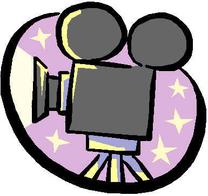 2021班際排球賽程時間表場次日	期時	間班	級場	地任	課	老	師任	課	老	師(四)5月12日(三)第8節二甲VS二乙A無課無課(四)5月12日(三)第8節二己VS二仁C無課無課(六)5月13日(四)第8節二己OR二仁VS二孝A無課無課(六)5月13日(四)第8節二甲OR二乙VS二戊C無課無課場次日	期時	間班	級場	地任	課	老	師任	課	老	師(五)5月12日(三)第8節一信VS一仁B.C無課無課(四)5月12日(三)第8節一丁VS一甲A無課無課(六)5月13日(四)第8節一愛VS一己B.C無課無課(七)5月13日(四)第8節一孝VS一忠 B.C無課無課(六)5月13日(四)第8節一甲OR一丁VS一乙A無課無課